  Célébrations eucharistiques du 9 avril au  21 avril 2024 mar.               9 AVRIL									12h00 		       Don et  Éliette Demonsky – Victor et Diane Dumais mer.               10 AVRIL 12h00  	       Yvonne Brault – Sheryl Hanson et Mabel McNamara jeu.                11 AVRIL
12h00		       Edouard Ducharme – Lynne Dupuisven.                12 AVRIL 12h00			Laurent Lamothe – Valma Mongeonsam.               13 AVRIL 16h00           Gaston Gagnon – Thérèse et Philippe Gagnon			Lionel Caron – Laurette Michel			Rhéal Mayer – Son épouse et sa famille
            Dim.               14 AVRIL10h00			George Bordua – Elizabeth Chabot                     Zéal Lamarche – Noëlla Varabioff			Mario Diotte – Cécile et Oscar TourignyFINANCES :Rég :1427.00$ Vrac :719.85$ Total :2146.85$ 
Dons préautorisés :870.00$   Lampions :145.65$    
Développement et Paix : 115.00$ Terre Sainte : 747.00$
Pâques :  1891.25$  Nécessiteux : 200.00$MAR. 		16 AVRIL
12h00		Léona Dawe – Charlotte Duhaime-BogomazMER.		17 AVRIL
12h00		Denis Gouin – Son épouse Gisèle Tremblay-GouinJEU		18 AVRIL
12h00		Paul Martin – Diane et Victor DumaisVEN		19 AVRIL
12h00		Pour la guérison de Victoria – Son amie Isabelle DumaisSAM		20 AVRIL
16h00		Marie-Anne Rondeau – Son amie Thérèse St-Denis 
		Diana Lachapelle – Lorraine Blais
		Gabriel Giroux – Theresa KundratDIM.		21 AVRIL
10h00		Recommandés à la miséricorde de Dieu, ses parents – Amélie Kouassi
		Arnel Michel – Famille Buwick, Dupuis et Michel
		Père Rhéal Perron – La communauté de vie chrétienne LoylaLes messes diffusées sur You tube : Lien pour les messes : https://www.youtube.com/@paroisseste-anne-des-pins1692/streamsLITURGIE DES ENFANTS :La liturgie des enfants est offerte de nouveau durant la messe du dimanche.  Le programme est surtout pour les enfants e 4 à 10 ans.  Nous demandons qu’un parent accompagne les enfants de moins de 4 ans.LE CHAPELET :
Du mardi au vendredi, avant la messe de 12h00, vous êtes invités à la chapelle des enfants à 11h25 pour prier le chapelet.LA PREMIÈRE COMMUNION :
La célébration de la Première Communion aura lieu les 6-7avril ainsi que les 13-14 avril, 2024.  Tous sont bienvenu.e.s.LA CONFIRMATION :
La première des rencontres pour la Confirmation avec les parents et les jeunes de 7e année ainsi que ceux et celles du niveau supérieur, aura lieu le mardi 9 avril à 18h OU le mercredi 10 avril 2024 à 18h à l’église.  Vous pouvez choisir une ou l’autre.  Prière d’arriver à 17h30 pour l’inscription.POSTE VACANT :
La paroisse St-Joseph Chelmsford est à la recherche d’une secrétaire administrative pour le compte du bureau paroissial.  Poste disponible immédiatement.  Prendre contact avec le bureau paroissial au 705-855-4575 ou par courriel à parstjo@persona.caLA CUEILLETTE DE NOURRITURE : IL y aura la cueillette de nourriture le samedi 6 avril et le dimanche 7 avril dans le foyer.  Notre paroisse s’occupe de 5 familles à tous les mois.  Merci de votre générosité.ADORATION :Temps d’adoration, de louange et d’intercession le vendredi 12 avril à 18h00.  Vous êtes tous et toutes invités.      ÉGLISE DIOCÉSAINE :  (poste 10 et HD610, le dim., mer., et le ven.à 11h)
7 avril 			Témoins de moments mémorables et historiques
2095			Extraits des célébrations du 150e anniversaire du diocèse
14 avril		Chanter et danser pour le Seigneur 
2096 			Extraits des célébrations du 150e anniversaire du diocèse
21 avril		Carlo Acutis et les nombreuses exspositions 
2097 			Louise Normandeau                PAROISSE STE-ANNE-DES-PINS14 rue Beech C.P.39 Sudbury,On P3E 4N3           Courriel: steannedespins@bellnet.ca Site web: steannedespins.caTÉL:705-674-1947 TÉLÉC : 705-675-2005










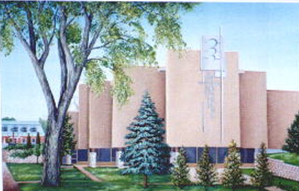                      Les heures de bureau sont du mardi au vendredi de 8H30 À 14H30
                                                         Le 7 avril 2024
					2E DIMANCHE DE PÂQUES
                                       MISÉRICORDE :  LE VRAI NOM DE DIEUCélébrer la résurrection de Jésus, c’est remonter à la source, la miséricorde divine.  C’est aussi décrire les effets qu’elle a sur nous.  Elle touche plus de facettes de nos vies que nous pourrions l’imaginer.				                 Le 14 avril 2024
                                         FAIRE L’EXPÉRIENCE DU RESSUSCITÉ
C’est à nous qu’il incombe maintenant d’être témoins du Ressuscité.  Pour ce faire, sachons lire tout événement avec les yeux de la foi, afin de mieux reconnaître la présence du Christ vivant au cœur de notre quotidien. 
                           		  
                     Prêtre :Secrétaire :Concierge : Père Thierry Adjoumani Kouadio Claire Fournier Marcel Doré